Budapest Főváros VIII. kerület Józsefvárosi ÖnkormányzatVárosgazdálkodási és Pénzügyi BizottságaJEGYZŐKÖNYVI KIVONATKészült:	A Városgazdálkodási és Pénzügyi Bizottság 2015. május 4-én (hétfő) 13.00 órai kezdettel a Józsefvárosi Polgármesteri Hivatal III. emelet 300-as termében megtartott 14. rendes üléséről408/2015. (V.04.) sz. Városgazdálkodási és Pénzügyi Bizottság határozata(14 igen, 0 nem, 0 tartózkodás szavazattal)A Városgazdálkodási és Pénzügyi Bizottság az alábbi napirendet fogadja el:Napirend:1. Zárt ülés keretében tárgyalandó előterjesztések(írásbeli előterjesztés)Javaslat a Corvin Sétány Program keretén belül elővásárlási jogról való lemondásraElőterjesztő: Csete Zoltán – a Rév8 Zrt. mb. cégvezetője2. Közbeszerzések(írásbeli előterjesztés)Javaslat „Vállalkozási szerződés tervezési, útépítési és iskolaépület lábazat vízszigetelési munkálatok elvégzésére” tárgyú közbeszerzési eljárás megindítására Előterjesztő: Fernezelyi Gergely DLA – a Városfejlesztési és Főépítészi Ügyosztály vezetőjeJavaslat a „Budapest VIII. kerület Józsefvárosi Önkormányzat tulajdonát képező lakó- és üzemi épületek, lakások és egyéb funkciójú helyiségek, helyiségcsoportok, üres telkek gyorsszolgálati (24 órás), közvetlen balesetveszély és hibaelhárítása, karbantartása, valamint háziorvosi rendelők gyorsszolgálati (24 órás), közvetlen életveszély és hibaelhárítási feladatainak és felújítási feladatainak ellátása” tárgyú közbeszerzési eljárás megindítására (PÓTKÉZBESÍTÉS)Előterjesztő: Pénzes Attila – a Gazdálkodási Ügyosztály vezetőjeJavaslat a „Vállalkozási szerződés keretében „Budapest Józsefváros Magdolna Negyed Program III” keretében önkormányzati lakóépületek és lakások felújítása a KMOP-5.1.1/B-12-k-2012-0001 projekthez kapcsolódóan" tárgyú közbeszerzési eljárás megindítására Előterjesztő: Csete Zoltán – a Rév8 Zrt. mb. cégvezetője3. Beszerzések(írásbeli előterjesztés)Javaslat a „Diákmunka egyéni mentorálása” tárgyú, közbeszerzési értékhatárt el nem érő beszerzési eljárás eredményének megállapítására Előterjesztő: Kovács Barbara – a Józsefvárosi Közösségi Házak Nonprofit Kft. ügyvezető igazgatója4. Gazdálkodási ÜgyosztályElőterjesztő: Pénzes Attila – ügyosztályvezető(írásbeli előterjesztés)Tulajdonosi hozzájárulás MTK Stadion építési engedélyezési tervét alátámasztó közlekedési tervek alapján a közterületi kivitelezéshezKözterület-használati kérelmek elbírálásaA Józsefvárosi Közösségi Házak Nonprofit Kft. kérelme koncentrált rakodó kijelöléséreJavaslat az Új Teleki téri Piac J2 jelű 20 m2 alapterületű piaci üzlethelyiség bérleti jogának megszerzése céljából kiírt pályázat eredményének megállapítására és új pályázat kiírására Előterjesztő: Ács Péter – a Józsefvárosi Városüzemeltetési Szolgálat igazgatója5. Rév8 Zrt.Előterjesztő: Csete Zoltán – mb. cégvezető(írásbeli előterjesztés)Javaslat az MNPIII T4/3 Családfejlesztő Szolgáltatás keretében 56 önkormányzati bérlakás részleges felújításához szükséges építőanyagok és eszköz biztosítására vonatkozó szállítói keretszerződés módosításának elfogadásáraJavaslat az MNPIII T4/1 Közterületi ártalomcsökkentő szolgáltatások projekttel kapcsolatos szerződés módosításának elfogadásáraJavaslat az MNPIII T3/3 Bűnmegelőzési stratégia, cselekvési terv, a G2/4 Karrierút fejlesztés és tanácsadás, diákmunka mentorálás projektekkel és a rovarirtással kapcsolatos szerződések módosításának elfogadására6. Kisfalu Kft.Előterjesztő: Kovács Ottó – vagyongazdálkodási igazgató(írásbeli előterjesztés)Lakás elidegenítésével kapcsolatos vételár és eladási ajánlat jóváhagyása (1 db)Horváth Bertalan egyéni vállalkozó bérbevételi kérelme a Budapest VIII. kerület, Baross u. 118. szám alatti üres, önkormányzati tulajdonú nem lakás célú helyiségreCsizmadia Erzsébet Mária egyéni vállalkozó és Farkas Sándor egyéni vállalkozó közös bérbevételi kérelme a Budapest VIII. kerület, Baross u. 124. szám alatti üres, önkormányzati tulajdonú nem lakás célú helyiségreZUPP Group Kft., valamint Gyarmati József egyéni vállalkozó, továbbá az Őszi Napsugár Alapítvány bérbevételi kérelme a Budapest VIII. Futó u. 3. szám alatti üres önkormányzati tulajdonú helyiség vonatkozásábanAhmed & Anita Kft. bérlő tevékenységi kör módosítására vonatkozó kérelme a Budapest VIII. kerület, József krt. 26. szám alatti önkormányzati tulajdonú nem lakás célú helyiség vonatkozásábanJavaslat a Budapest VIII. kerület, Krúdy Gy. u. 3. szám alatti üres, önkormányzati tulajdonú nem lakás célú helyiség nyilvános egyfordulós pályázaton történő bérbeadásáraEUROVIN Kft. bérbevételi kérelme a Budapest VIII. kerület, Népszínház u. 26. szám alatti üres önkormányzati tulajdonú helyiség vonatkozásábanCsizmadia Erzsébet Mária egyéni vállalkozó és Farkas Sándor egyéni vállalkozó közös bérbevételi kérelme a Budapest VIII. kerület, Orczy út 42. szám alatti üres, önkormányzati tulajdonú nem lakás célú helyiségre„Corvin” Zrt. új bérleti jogviszony létesítésére vonatkozó kérelme a Budapest VIII. kerület, Práter u. 29/A. szám alatti önkormányzati tulajdonú nem lakás célú helyiségekreARTIKEL-Com Kft. bérbevételi kérelme a Budapest VIII. Práter u. 29/B. szám alatti üres önkormányzati tulajdonú helyiség vonatkozásábanWest-Orient Company Kft. bérlő és a Three Wave Kft. bérleti jog átruházásra vonatkozó közös kérelme a Budapest VIII. kerület, Rákóczi út 27/B. szám alatti önkormányzati tulajdonú nem lakás célú helyiség tekintetébenHÁZKEZELŐ és ÉPÜLETÜZEMELTETŐ Kft. bérbevételi kérelme a Budapest VIII. Somogyi B. u. 14. szám alatti üres önkormányzati tulajdonú helyiség vonatkozásábanJavaslat a Budapest VIII. kerület, Krúdy Gy. utca 11. számú Társasház 36717/0/A/33 helyrajzi számú albetétre fennálló adásvétellel vegyes vállalkozási szerződés felbontására és új adásvételi szerződés megkötésére (PÓTKÉZBESÍTÉS)Javaslat a Budapest VIII., Lujza u. ……………. szám alatti lakásra vonatkozóan …………………. és ……………… bérlők bérleti jogviszonyának közös megegyezéssel való megszüntetésére, másik lakás bérbeadása mellettJavaslat a Budapest VIII., Lujza u. ……………. szám alatti üres önkormányzati bérlakás csatolására, a Budapest VIII., Lujza u. …………. szám alatti önkormányzati bérlakáshozJavaslat a Budapest VIII. kerület, Tömő u. ……….. szám alatti lakás bérbeadására7. Egyebek(írásbeli előterjesztés)Javaslat kihelyezett térfigyelő kamera üzemeltetésére vonatkozó megállapodás megkötéséreElőterjesztő: Bajusz Ferenc – a Közterület-felügyeleti Ügyosztály vezetőjeJavaslat együttműködési megállapodás megkötésére a Horváth Mihály téri játszótér kialakítása tárgyában (PÓTKÉZBESÍTÉS) Előterjesztő: Fernezelyi Gergely DLA – a Városfejlesztési és Főépítészi Ügyosztály vezetőjeA Képviselő-testület bizottságainak nem képviselő tagjaira vonatkozó 2015. évi vagyonnyilatkozat-tételi kötelezettség teljesítésével kapcsolatos beszámoló (PÓTKÉZBESÍTÉS)Előterjesztő: Soós György – a Városgazdálkodási és Pénzügyi Bizottság elnöke1. Zárt ülés keretében tárgyalandó előterjesztések(írásbeli előterjesztés)Napirend 1.1. pontja: Javaslat a Corvin Sétány Program keretén belül elővásárlási jogról való lemondásra							ZÁRT ÜLÉSElőterjesztő: Csete Zoltán – a Rév8 Zrt. mb. cégvezetője409/2015. (V.04.) sz. Városgazdálkodási és Pénzügyi Bizottság határozata(14 igen, 0 nem, 0 tartózkodás szavazattal)A Városgazdálkodási és Pénzügyi Bizottság úgy dönt, hogy a Budapest Főváros VIII. kerület Józsefvárosi Önkormányzat, a ……….. hrsz-ú, természetben a 1083 Budapest, Tömő u. ……….. szám alatt található 44 m2 alapterületű ingatlan tekintetében, a 10.500.000 Ft-os vételár ismeretében az előterjesztés mellékletét képező ingatlan adásvételi szerződéshez kapcsolódó elővásárlási jogával nem kíván élni.Felelős: polgármesterHatáridő: 2015. május 4.A döntés végrehajtását végző szervezeti egység: Rév8 Zrt., Gazdálkodási Ügyosztály2. Közbeszerzések(írásbeli előterjesztés)Napirend 2.1. pontja: Javaslat „Vállalkozási szerződés tervezési, útépítési és iskolaépület lábazat vízszigetelési munkálatok elvégzésére” tárgyú közbeszerzési eljárás megindítására Előterjesztő: Fernezelyi Gergely DLA – a Városfejlesztési és Főépítészi Ügyosztály vezetője410/2015. (V.04.) sz. Városgazdálkodási és Pénzügyi Bizottság határozata(13 igen, 0 nem, 0 tartózkodás szavazattal,Őszi Éva nem vett részt a szavazásban.)A Városgazdálkodási és Pénzügyi Bizottság a „Vállalkozási szerződés tervezési, útépítési és iskolaépület lábazat vízszigetelési munkálatok elvégzésére” tárgyú közbeszerzési eljárásban úgy dönt, hogya közbeszerzésekről szóló 2011. évi CVIII. törvényben foglalt nemzeti eljárásrend szerinti nyílt közbeszerzési eljárást folytat le. Felelős: polgármesterHatáridő: 2015. május 4.elfogadja az előterjesztés 2. számú mellékletét képező ajánlattételi felhívást és dokumentációt.Felelős: polgármesterHatáridő: 2015. május 4.A döntés végrehajtását végző szervezeti egység: ÉSZ-KER Kft., Jegyzői KabinetNapirend 2.2. pontja: Javaslat a „Budapest VIII. kerület Józsefvárosi Önkormányzat tulajdonát képező lakó- és üzemi épületek, lakások és egyéb funkciójú helyiségek, helyiségcsoportok, üres telkek gyorsszolgálati (24 órás), közvetlen balesetveszély és hibaelhárítása, karbantartása, valamint háziorvosi rendelők gyorsszolgálati (24 órás), közvetlen életveszély és hibaelhárítási feladatainak és felújítási feladatainak ellátása” tárgyú közbeszerzési eljárás megindítására Előterjesztő: Pénzes Attila – a Gazdálkodási Ügyosztály vezetője411/2015. (V.04.) sz. Városgazdálkodási és Pénzügyi Bizottság határozata(10 igen, 2 nem, 2 tartózkodás szavazattal)A Városgazdálkodási és Pénzügyi Bizottság a „Budapest VIII. kerület Józsefvárosi Önkormányzat tulajdonát képező lakó- és üzemi épületek, lakások és egyéb funkciójú helyiségek, helyiségcsoportok, üres telkek gyorsszolgálati (24 órás), közvetlen balesetveszély és hibaelhárítása, karbantartása, valamint háziorvosi rendelők gyorsszolgálati (24 órás), közvetlen életveszély és hibaelhárítási feladatainak és felújítási feladatainak ellátása” tárgyú közbeszerzési eljárásban úgy dönt, hogya közbeszerzésekről szóló 2011. évi CVIII. törvényben foglalt nemzeti eljárásrend szerinti nyílt közbeszerzési eljárást folytat le. Felelős: polgármesterHatáridő: 2015. május 4.elfogadja az előterjesztés 2. számú mellékletét képező közbeszerzési dokumentációt.Felelős: polgármesterHatáridő: 2015. május 4.A döntés végrehajtását végző szervezeti egység: ÉSZ-KER Kft., Jegyzői KabinetNapirend 2.3. pontja: Javaslat a „Vállalkozási szerződés keretében „Budapest Józsefváros Magdolna Negyed Program III” keretében önkormányzati lakóépületek és lakások felújítása a KMOP-5.1.1/B-12-k-2012-0001 projekthez kapcsolódóan" tárgyú közbeszerzési eljárás megindítására Előterjesztő: Csete Zoltán – a Rév8 Zrt. mb. cégvezetője412/2015. (V.04.) sz. Városgazdálkodási és Pénzügyi Bizottság határozata(12 igen, 0 nem, 2 tartózkodás szavazattal)A Városgazdálkodási és Pénzügyi Bizottság a „Vállalkozási szerződés keretében „Budapest Józsefváros Magdolna Negyed Program III” keretében önkormányzati lakóépületek és lakások felújítása a KMOP-5.1.1/B-12-k-2012-0001 projekthez kapcsolódóan" tárgyú közbeszerzési eljárásban úgy dönt, hogya közbeszerzésekről szóló 2011. évi CVIII. törvényben foglalt nemzeti eljárásrend szerinti nyílt közbeszerzési eljárást folytat le. Felelős: polgármesterHatáridő: 2015. május 4.elfogadja az előterjesztés 2. számú mellékletét képező ajánlattételi felhívást és dokumentációt.Felelős: polgármesterHatáridő: 2015. május 4.A döntés végrehajtását végző szervezeti egység: ÉSZ-KER Kft., Jegyzői Kabinet3. Beszerzések(írásbeli előterjesztés)Napirend 3.1. pontja: Javaslat a „Diákmunka egyéni mentorálása” tárgyú, közbeszerzési értékhatárt el nem érő beszerzési eljárás eredményének megállapítására Előterjesztő: Kovács Barbara – a Józsefvárosi Közösségi Házak Nonprofit Kft. ügyvezető igazgatója413/2015. (V.04.) sz. Városgazdálkodási és Pénzügyi Bizottság határozata(14 igen, 0 nem, 0 tartózkodás szavazattal)A Városgazdálkodási és Pénzügyi Bizottság úgy dönt, hogya „Diákmunka egyéni mentorálása” tárgyú, közbeszerzési értékhatárt el nem érő beszerzési eljárásban a Kapocs Ifjúsági Önsegítő Szolgálat, Alapítvány (székhely: 1146 Budapest, Zichy Mihály utca 14., telephely: 1084 Budapest, Mátyás tér 14.) ajánlattevő ajánlata érvényes.Felelős: polgármesterHatáridő: 2015. május 4.a „Diákmunka egyéni mentorálása” tárgyú, közbeszerzési értékhatárt el nem érő beszerzési eljárást eredményesnek nyilvánítja.Felelős: polgármesterHatáridő: 2015. május 4.a határozat 1.-2. pontja és a „legalacsonyabb összegű ellenszolgáltatás” bírálati szempont alapján a beszerzési eljárás nyertese a Kapocs Ifjúsági Önsegítő Szolgálat, Alapítvány (székhely: 1146 Budapest, Zichy Mihály utca 14., telephely: 1084 Budapest, Mátyás tér 14.) ajánlati ár 3.250.000,- Ft (alanyi adómentes).Felelős: polgármesterHatáridő: 2015. május 4.a határozat 3. pontja alapján felkéri a polgármestert a megbízási szerződés aláírására.Felelős: polgármesterHatáridő: a szerződés aláírásának határideje 2015. május 7.A döntés végrehajtását végző szervezeti egység: Józsefvárosi Közösségi Házak Nonprofit Kft., mint projektmegvalósításért felelős szervezet 4. Gazdálkodási ÜgyosztályElőterjesztő: Pénzes Attila – ügyosztályvezető(írásbeli előterjesztés)Napirend 4.1. pontja: Tulajdonosi hozzájárulás MTK Stadion építési engedélyezési tervét alátámasztó közlekedési tervek alapján a közterületi kivitelezéshez414/2015. (V.04.) sz. Városgazdálkodási és Pénzügyi Bizottság határozata(14 igen, 0 nem, 0 tartózkodás szavazattal)(Tematikai blokkban történt a szavazás.)A Városgazdálkodási és Pénzügyi Bizottság úgy dönt, hogy tulajdonosi hozzájárulását adja a Közlekedés Fővárosi Tervező Iroda Kft. részére, az MTK Stadion átépítés engedélyezési tervéhez kapcsolódó, a Salgótarjáni utca (hrsz.: 38852/6)Törökbecse utca (hrsz.: 38856)Sport utca (hrsz.: 38852/5)közterületeket érintő közlekedési tervek alapján a közterületi kivitelezéshez, az alábbi feltételekkel és kikötésekkel:jelen tulajdonosi hozzájárulás a beruházót (építtetőt) nem mentesíti az építéshez szükséges egyéb szakhatósági és hatósági engedélyek beszerzése alól,a beruházónak (építtetőnek) a közterületi munkákhoz közútkezelői és munkakezdési (burkolatbontási) hozzájárulást a vonatkozó rendelet (19/1994. (V.31.) KHVM rendelet) szerinti mellékletek csatolásával a Budapest Főváros VIII. kerület Polgármesteri Hivatal Hatósági Ügyosztály Építésügyi Irodájától előzetesen meg kell kérni, és az abban foglaltakat maradéktalanul be kell tartani,kötelezi a kivitelezőt az érintett útpálya és járdaszakaszok előírásoknak megfelelő rétegrendben történő helyreállítására és a terv szerinti burkolatok kialakítására, melyre a beruházó és kivitelező közösen 5 év garanciát vállal,jelen tulajdonosi hozzájárulás csak az engedélyező szervek, szakhatóságok előírásainak maradéktalan betartásával, a döntés napjától számított 1 évig érvényes.Felelős: polgármesterHatáridő: 2015. május 4.A döntés végrehajtását végző szervezeti egység: Gazdálkodási ÜgyosztályNapirend 4.2. pontja: Közterület-használati kérelmek elbírálása415/2015. (V.04.) sz. Városgazdálkodási és Pénzügyi Bizottság határozata(14 igen, 0 nem, 0 tartózkodás szavazattal)(Tematikai blokkban történt a szavazás.)A Városgazdálkodási és Pénzügyi Bizottság úgy dönt, hogy közterület-használati hozzájárulást ad – díjmentességgel – az alábbiak szerint:Felelős: polgármesterHatáridő: 2015. május 4.A döntés végrehajtását végző szervezeti egység: Gazdálkodási Ügyosztály416/2015. (V.04.) sz. Városgazdálkodási és Pénzügyi Bizottság határozata(14 igen, 0 nem, 0 tartózkodás szavazattal)(Tematikai blokkban történt a szavazás.)A Városgazdálkodási és Pénzügyi Bizottság úgy dönt, hogy közterület-használati hozzájárulást ad – díjmentességgel – az alábbiak szerint:Felelős: polgármesterHatáridő: 2015. május 4.A döntés végrehajtását végző szervezeti egység: Gazdálkodási Ügyosztály417/2015. (V.04.) sz. Városgazdálkodási és Pénzügyi Bizottság határozata(14 igen, 0 nem, 0 tartózkodás szavazattal)(Tematikai blokkban történt a szavazás.)A Városgazdálkodási és Pénzügyi Bizottság úgy dönt, hogy közterület-használati hozzájárulást ad – egyösszegben történő díjfizetéssel – az alábbiak szerint azzal, hogy a Corvin Sétányon található 100 m2 alapterületű szökőkutat a kérelmező lefedi annak védelme érdekében: Felelős: polgármesterHatáridő: 2015. május 4.A döntés végrehajtását végző szervezeti egység: Gazdálkodási Ügyosztály418/2015. (V.04.) sz. Városgazdálkodási és Pénzügyi Bizottság határozata(14 igen, 0 nem, 0 tartózkodás szavazattal)(Tematikai blokkban történt a szavazás.)A Városgazdálkodási és Pénzügyi Bizottság úgy dönt, hogy közterület-használati hozzájárulást ad – díjmentességgel – az alábbiak szerint:Felelős: polgármesterHatáridő: 2015. május 4.A döntés végrehajtását végző szervezeti egység: Gazdálkodási Ügyosztály419/2015. (V.04.) sz. Városgazdálkodási és Pénzügyi Bizottság határozata(14 igen, 0 nem, 0 tartózkodás szavazattal)(Tematikai blokkban történt a szavazás.)A Városgazdálkodási és Pénzügyi Bizottság úgy dönt, hogy közterület-használati hozzájárulást ad – díjmentességgel – az alábbiak szerint:Felelős: polgármesterHatáridő: 2015. május 4.A döntés végrehajtását végző szervezeti egység: Gazdálkodási Ügyosztály420/2015. (V.04.) sz. Városgazdálkodási és Pénzügyi Bizottság határozata(14 igen, 0 nem, 0 tartózkodás szavazattal)(Tematikai blokkban történt a szavazás.)A Városgazdálkodási és Pénzügyi Bizottság úgy dönt, hogy közterület-használati hozzájárulást ad – díjmentességgel – az alábbiak szerint:Felelős: polgármesterHatáridő: 2015. május 4.A döntés végrehajtását végző szervezeti egység: Gazdálkodási Ügyosztály421/2015. (V.04.) sz. Városgazdálkodási és Pénzügyi Bizottság határozata(14 igen, 0 nem, 0 tartózkodás szavazattal)(Tematikai blokkban történt a szavazás.)A Városgazdálkodási és Pénzügyi Bizottság úgy dönt, hogy közterület-használati hozzájárulást ad – díjmentességgel – az alábbiak szerint:Felelős: polgármesterHatáridő: 2015. május 4.A döntés végrehajtását végző szervezeti egység: Gazdálkodási Ügyosztály422/2015. (V.04.) sz. Városgazdálkodási és Pénzügyi Bizottság határozata(14 igen, 0 nem, 0 tartózkodás szavazattal)(Tematikai blokkban történt a szavazás.)A Városgazdálkodási és Pénzügyi Bizottság úgy dönt, hogy közterület-használati hozzájárulást ad - éves díjfizetési ütemezéssel - az alábbiak szerint:Felelős: polgármesterHatáridő: 2015. május 4.A döntés végrehajtását végző szervezeti egység: Gazdálkodási Ügyosztály423/2015. (V.04.) sz. Városgazdálkodási és Pénzügyi Bizottság határozata(14 igen, 0 nem, 0 tartózkodás szavazattal)(Tematikai blokkban történt a szavazás.)A Városgazdálkodási és Pénzügyi Bizottság úgy dönt, hogy közterület-használati hozzájárulást ad – egyösszegben történő díjfizetéssel – az alábbiak szerint:Felelős: polgármesterHatáridő: 2015. május 4.A döntés végrehajtását végző szervezeti egység: Gazdálkodási ÜgyosztályNapirend 4.3. pontja: A Józsefvárosi Közösségi Házak Nonprofit Kft. kérelme koncentrált rakodó kijelölésére424/2015. (V.04.) sz. Városgazdálkodási és Pénzügyi Bizottság határozata(14 igen, 0 nem, 0 tartózkodás szavazattal)(Tematikai blokkban történt a szavazás.)A Városgazdálkodási és Pénzügyi Bizottság úgy dönt, hogyjavasolja a Budapesti Közlekedési Központnak a Budapest VIII. ker. Nap u. 1. szám előtt 10 méteres koncentrált rakodóhely kijelölését, hétköznaponként 8:00 órától 14:00 óráig tartó időkorlát mellett.Felelős: polgármesterHatáridő: 2015. május 4.a koncentrált rakodóhely és az ahhoz kapcsolódó forgalmi rend módosításával összefüggő összes költség a kérelmet benyújtó Józsefvárosi Közösségi Házak Nonprofit Kft-t terheli.Felelős: polgármesterHatáridő: 2015. május 4.A döntés végrehajtását végző szervezeti egység: Gazdálkodási Ügyosztály Napirend 4.4. pontja: Javaslat az Új Teleki téri Piac J2 jelű, 20 m2 alapterületű piaci üzlethelyiség bérleti jogának megszerzése céljából kiírt pályázat eredményének megállapítására és új pályázat kiírására Előterjesztő: Ács Péter – a Józsefvárosi Városüzemeltetési Szolgálat igazgatója425/2015. (V.04.) sz. Városgazdálkodási és Pénzügyi Bizottság határozata(14 igen, 0 nem, 0 tartózkodás szavazattal)(Tematikai blokkban történt a szavazás.)A Városgazdálkodási és Pénzügyi Bizottság úgy dönt, hogyaz Új Teleki téri Piac J2 jelű, 20 m2 alapterületű piaci üzlethelyiség bérleti jogának megszerzése céljából kiírt pályázatot érvényesnek, de eredménytelennek nyilvánítja.Felelős: polgármesterHatáridő: 2015. május 4.felkéri a Józsefvárosi Városüzemeltetési Szolgálatot az Új Teleki téri Piac J2 jelű, 20 m2 alapterületű piaci üzlethelyiség bérleti jogának megszerzése céljából újbóli pályázat kiírására.Felelős: polgármesterHatáridő: 2015. május 4.elfogadja a határozat mellékletét képező kibővített tartalmú pályázati felhívást.Felelős: polgármesterHatáridő: 2015. május 4.felkéri a polgármestert, hogy gondoskodjon a határozat 3. pontja szerinti pályázati felhívás helyben szokásos módon történő kifüggesztéséről, valamint a honlapon történő megjelentetéséről.Felelős: polgármesterHatáridő: 2015. május 5.A döntés végrehajtását végző szervezeti egység: Józsefvárosi Városüzemeltetési SzolgálatA 425/2015. (V.04.) sz. VPB határozat mellékletét a jegyzőkönyvi kivonat 1. sz. melléklete tartalmazza.5. Rév8 Zrt.Előterjesztő: Csete Zoltán – mb. cégvezető(írásbeli előterjesztés)Napirend 5.1. pontja: Javaslat az MNPIII T4/3 Családfejlesztő Szolgáltatás keretében 56 önkormányzati bérlakás részleges felújításához szükséges építőanyagok és eszköz biztosítására vonatkozó szállítói keretszerződés módosításának elfogadásáraA napirend 5.1. pontját külön tárgyalásra kikérték.Napirend 5.2. pontja: Javaslat az MNPIII T4/1 Közterületi ártalomcsökkentő szolgáltatások projekttel kapcsolatos szerződés módosításának elfogadására426/2015. (V.04.) sz. Városgazdálkodási és Pénzügyi Bizottság határozata(14 igen, 0 nem, 0 tartózkodás szavazattal)(Tematikai blokkban történt a szavazás.)A Városgazdálkodási és Pénzügyi Bizottság úgy dönt, hogy elfogadja a Fiatalokat, Egészséget, Családot Segítő Közhasznú Egyesülettel 2015. 04. 07-én, a „Budapest-Józsefváros, Magdolna Negyed Program III.” megvalósításához kapcsolódóan „T4/1 Közterületi ártalomcsökkentő szolgáltatások” projekt teljes lebonyolítására kötött Szerződés” tárgyában megkötött megbízási szerződés módosítását - az előterjesztés melléklete szerinti tartalommal - a heti óraszám átütemezésének módosítása tárgyában a megbízási díj összegének megtartása mellett.Felelős: polgármesterHatáridő: 2015. május 4.A döntés végrehajtását végző szervezeti egység: Rév8 Zrt.Napirend 5.3. pontja: Javaslat az MNPIII T3/3 Bűnmegelőzési stratégia, cselekvési terv, a G2/4 Karrierút fejlesztés és tanácsadás, diákmunka mentorálás projektekkel és a rovarirtással kapcsolatos szerződések módosításának elfogadására427/2015. (V.04.) sz. Városgazdálkodási és Pénzügyi Bizottság határozata(14 igen, 0 nem, 0 tartózkodás szavazattal)(Tematikai blokkban történt a szavazás.)A Városgazdálkodási és Pénzügyi Bizottság úgy dönt, hogyelfogadja a Monitor Társadalomkutató Kft-vel 2015. 03. 11-én, a „Budapest-Józsefváros, Magdolna Negyed Program III.” megvalósításához kapcsolódóan az „Áldozattá válással és munkaerőpiaci helyzettel kapcsolatos kérdőíves kutatás” tárgyában megkötött vállalkozási szerződés módosítását - az előterjesztés 1. sz. melléklete szerinti tartalmi elemekkel - a megvalósítás határideje módosítása tárgyában a vállalkozási díj összegének megtartása mellett, és felkéri a polgármestert annak aláírására.Felelős: polgármesterHatáridő: 2015. május 5.elfogadja a HÉTFA Elemző Központ Kft-vel 2014. 09. 19-én, a „Budapest-Józsefváros, Magdolna Negyed Program III.” megvalósításához kapcsolódóan az „Alacsony iskolai végzettségűek foglalkoztatási stratégiái” tárgyában megkötött vállalkozási szerződés módosítását - az előterjesztés 2. sz. melléklete szerinti tartalmi elemekkel - a megvalósítás határideje módosítása tárgyában a vállalkozási díj összegének megtartása mellett, és felkéri a polgármestert annak aláírására.Felelős: polgármesterHatáridő: 2015. május 5.elfogadja az ABATOX Kereskedelmi és Szolgáltató Kft-vel 2014. 08. 28-án, a „Budapest-Józsefváros, Magdolna Negyed Program III.” megvalósításához kapcsolódóan a „Rovarirtás (csótány)” tárgyában megkötött vállalkozási szerződés módosítását a megvalósítás határideje módosítása tárgyában - az előterjesztés 3. sz. melléklete szerinti tartalmi elemekkel - a vállalkozási díj összegének megtartása mellett, és felkéri a polgármestert annak aláírására.Felelős: polgármesterHatáridő: 2015. május 5.A döntés végrehajtását végző szervezeti egység: Rév8 Zrt., Polgármesteri KabinetNapirend 5.1. pontja: Javaslat az MNPIII T4/3 Családfejlesztő Szolgáltatás keretében 56 önkormányzati bérlakás részleges felújításához szükséges építőanyagok és eszköz biztosítására vonatkozó szállítói keretszerződés módosításának elfogadására428/2015. (V.04.) sz. Városgazdálkodási és Pénzügyi Bizottság határozata(14 igen, 0 nem, 0 tartózkodás szavazattal)A Városgazdálkodási és Pénzügyi Bizottság úgy dönt, hogy elfogadja a Saint-Gobain Zrt-vel 2014. 05. 09-én, a „Szállítási keretszerződés a Budapest Magdolna Negyed minimum 56 önkormányzati bérlakásának részleges felújításához szükséges építőanyagok és eszközök biztosítására eseti megrendelések alapján” tárgyában megkötött szállítói keretszerződés 2. számú módosítását a szerződés időtartamának 2015. 05. 30-ról 2015. 08. 30-ra történő módosítása tárgyában - az előterjesztés melléklete szerinti tartalommal - a szállítási díj összegének megtartása mellett, és felkéri a polgármestert annak aláírására.Felelős: polgármesterHatáridő: 2015. május 4.A döntés végrehajtását végző szervezeti egység: Rév8 Zrt.6. Kisfalu Kft.Előterjesztő: Kovács Ottó – vagyongazdálkodási igazgató(írásbeli előterjesztés)Napirend 6.1. pontja: Lakás elidegenítésével kapcsolatos vételár és eladási ajánlat jóváhagyása (1 db)429/2015. (V.04.) sz. Városgazdálkodási és Pénzügyi Bizottság határozata(14 igen, 0 nem, 0 tartózkodás szavazattal)(Tematikai blokkban történt a szavazás.)A Városgazdálkodási és Pénzügyi Bizottság úgy dönt, hogyhozzájárul az ingatlan-nyilvántartásban a ………… helyrajzi számon nyilvántartott, természetben a Budapest VIII., Rákóczi út …………………….. szám alatti, 12 m2 alapterületű, komfort nélküli lakásra határozatlan idejű bérleti jogviszonnyal rendelkező bérlő részére történő eladási ajánlat kiküldéséhez, a 33/2013. (VII. 15.) számú önkormányzati rendelet 19. § (1) bekezdésében, a komfort nélküli lakás értékesítésére meghatározottak szerint, az elkészült forgalmi értékbecslésben megállapított forgalmi érték 25 %-ával megegyező összegű, 735.000,- Ft vételár közlése mellett.Felelős: Kisfalu Kft. ügyvezető igazgatójaHatáridő: 2015. május 4.felkéri a Kisfalu Kft-t a határozat szerinti eladási ajánlat kiküldésére, valamint az adásvételi szerződés megkötésére.Felelős: Kisfalu Kft. ügyvezető igazgatójaHatáridő: 2015. július 20.A döntés végrehajtását végző szervezeti egység: Kisfalu Kft.Napirend 6.2. pontja: Horváth Bertalan egyéni vállalkozó bérbevételi kérelme a Budapest VIII. kerület, Baross u. 118. szám alatti üres, önkormányzati tulajdonú nem lakás célú helyiségre430/2015. (V.04.) sz. Városgazdálkodási és Pénzügyi Bizottság határozata(14 igen, 0 nem, 0 tartózkodás szavazattal)(Tematikai blokkban történt a szavazás.)A Városgazdálkodási és Pénzügyi Bizottság úgy dönt, hogy hozzájárul a Budapest VIII. kerület, 35488/0/A/23 helyrajzi számon nyilvántartott, Budapest VIII. kerület, Baross u. 118. szám alatt elhelyezkedő, 13 m2 alapterületű, üres, önkormányzati tulajdonú, utcai bejáratú, földszinti helyiség bérbeadásához határozatlan időre 30 napos felmondási idővel Horváth Bertalan egyéni vállalkozó részére, hangszerjavítás (műhely) tevékenység céljára, 9.900,- Ft/hó + Áfa bérleti + közüzemi és külön szolgáltatási díjak összegen.Felelős: Kisfalu Kft. ügyvezető igazgatójaHatáridő: 2015. május 4.felkéri a Kisfalu Kft-t a határozat 1.) pontja szerinti bérleti szerződés megkötésére, amelynek feltétele, hogy az Önkormányzat tulajdonában álló nem lakás céljára szolgáló helyiségek bérbeadásának feltételeiről szóló 35/2013. (VI. 20.) számú Budapest Józsefvárosi Önkormányzati rendelet 14. § (2) bekezdése alapján 3 havi bérleti díjnak megfelelő óvadék megfizetését, valamint a 17. § (4) bekezdése alapján közjegyző előtt egyoldalú kötelezettségvállalási nyilatkozat aláírását vállalja a leendő bérlő.Felelős: Kisfalu Kft. ügyvezető igazgatójaHatáridő: 2015. június 30.A döntés végrehajtását végző szervezeti egység: Kisfalu Kft.Napirend 6.3. pontja: Csizmadia Erzsébet Mária egyéni vállalkozó és Farkas Sándor egyéni vállalkozó közös bérbevételi kérelme a Budapest VIII. kerület, Baross u. 124. szám alatti üres, önkormányzati tulajdonú nem lakás célú helyiségre431/2015. (V.04.) sz. Városgazdálkodási és Pénzügyi Bizottság határozata(14 igen, 0 nem, 0 tartózkodás szavazattal)(Tematikai blokkban történt a szavazás.)A Városgazdálkodási és Pénzügyi Bizottság úgy dönt, hogy hozzájárul a Budapest VIII. kerület, 35404/0/A/2 helyrajzi számon nyilvántartott, Budapest VIII. kerület, Baross u. 124. szám alatt elhelyezkedő, 61 m2 alapterületű, üres, önkormányzati tulajdonú, utcai bejáratú, földszinti helyiség bérbeadásához határozatlan időre, 30 napos felmondási idő kikötésével, Csizmadia Erzsébet Mária egyéni vállalkozó és Farkas Sándor egyéni vállalkozó részére, felsőruházat gyártása, ruházat árusítása tevékenység céljára, 51.500,- Ft/hó + Áfa bérleti + közüzemi és külön szolgáltatási díjak összegen.Felelős: Kisfalu Kft. ügyvezető igazgatójaHatáridő: 2015. május 4.felkéri a Kisfalu Kft-t a határozat 1.) pontja szerinti bérleti szerződés megkötésére, melynek feltétele, hogy az Önkormányzat tulajdonában álló nem lakás céljára szolgáló helyiségek bérbeadásának feltételeiről szóló 35/2013. (VI. 20.) számú Budapest Józsefvárosi Önkormányzati rendelet 14. § (2) bekezdése alapján 3 havi bérleti díjnak megfelelő óvadék megfizetését, valamint a 17. § (4) bekezdése alapján közjegyző előtt egyoldalú kötelezettségvállalási nyilatkozat aláírását vállalják a leendő bérlők.Felelős: Kisfalu Kft. ügyvezető igazgatójaHatáridő: 2015. május 4.A döntés végrehajtását végző szervezeti egység: Kisfalu Kft.Napirend 6.4. pontja: ZUPP Group Kft., valamint Gyarmati József egyéni vállalkozó, továbbá az Őszi Napsugár Alapítvány bérbevételi kérelme a Budapest VIII. Futó u. 3. szám alatti üres önkormányzati tulajdonú helyiség vonatkozásában432/2015. (V.04.) sz. Városgazdálkodási és Pénzügyi Bizottság határozata(14 igen, 0 nem, 0 tartózkodás szavazattal)(Tematikai blokkban történt a szavazás.)A Városgazdálkodási és Pénzügyi Bizottság úgy dönt, hogy nem járul hozzá a Budapest VIII., 35579/0/A/5 helyrajzi számon nyilvántartott, a Budapest VIII., Futó u. 3. szám alatt található, 25 m2 alapterületű, üres, önkormányzati tulajdonú, utcai bejáratú, földszinti helyiség bérbeadásához a ZUPP Group Kft. részére.Felelős: Kisfalu Kft. ügyvezető igazgatójaHatáridő: 2015. május 4.nem járul hozzá a Budapest VIII., 35579/0/A/5 helyrajzi számon nyilvántartott, a Budapest VIII., Futó u. 3. szám alatt található, 25 m2 alapterületű, üres, önkormányzati tulajdonú, utcai bejáratú, földszinti helyiség bérbeadásához az Őszi Napsugár Alapítvány részére.Felelős: Kisfalu Kft. ügyvezető igazgatójaHatáridő: 2015. május 4.hozzájárul a Budapest VIII., 35579/0/A/5 helyrajzi számon nyilvántartott, a Budapest VIII., Futó u. 3. szám alatt található, 25 m2 alapterületű, üres, önkormányzati tulajdonú, utcai bejáratú, földszinti helyiség bérbeadásához gázellátás nélkül, Gyarmati József egyéni vállalkozó részére, iroda céljára, határozatlan időre, 30 napos felmondási határidő kikötésével, 25.000,- Ft/hó + Áfa bérleti + közüzemi és külön szolgáltatási díjak összegen, azzal, hogy a bérlő saját költségen vállalja a felújításokat (vakolatjavítás, tisztasági festés, gépészeti és elektromos szerelési munkák, nyílászárók javítása, szerelvényezése, elektromos, víz- és csatornahálózat átvizsgálása). Felelős: Kisfalu Kft. ügyvezető igazgatójaHatáridő: 2015. május 4.hozzájárul a jelen határozat 3.) pontja szerinti önkormányzati tulajdonú helyiség felújításához.Felelős: Kisfalu Kft. ügyvezető igazgatójaHatáridő: 2015. május 4.a bérlő a bérleti jogviszony időtartama alatt bérbeszámítással nem élhet, továbbá az általa eszközölt beruházások ellenértékét az Önkormányzattól semmilyen jogcímen nem követelheti a bérleti jogviszony alatt és azt követően sem.Felelős: Kisfalu Kft. ügyvezető igazgatójaHatáridő: 2015. május 4.felkéri a Kisfalu Kft-t a határozat 3.) pontja szerinti bérleti szerződés megkötésére, amelynek feltétele, hogy az Önkormányzat tulajdonában álló nem lakás céljára szolgáló helyiségek bérbeadásának feltételeiről szóló 35/2013. (VI. 20.) számú Budapest Józsefvárosi Önkormányzati rendelet 14. § (2) bekezdése alapján 3 havi bruttó bérleti díjnak megfelelő óvadék megfizetését, valamint a 17. § (4) bekezdése alapján közjegyző előtt egyoldalú kötelezettségvállalási nyilatkozat aláírását vállalja a leendő bérlő.Felelős: Kisfalu Kft. ügyvezető igazgatójaHatáridő: 2015. június 30.A döntés végrehajtását végző szervezeti egység: Kisfalu Kft.Napirend 6.5. pontja: Ahmed & Anita Kft. bérlő tevékenységi kör módosítására vonatkozó kérelme a Budapest VIII. kerület, József krt. 26. szám alatti önkormányzati tulajdonú nem lakás célú helyiség vonatkozásában433/2015. (V.04.) sz. Városgazdálkodási és Pénzügyi Bizottság határozata(14 igen, 0 nem, 0 tartózkodás szavazattal)(Tematikai blokkban történt a szavazás.)A Városgazdálkodási és Pénzügyi Bizottság úgy dönt, hogy hozzájárul a Budapest VIII. kerület, 34862/0/A/6 hrsz-on nyilvántartott, a Budapest VIII., József krt. 26. szám alatt található, utcai bejáratú földszinti, 59 m2 alapterületű, nem lakás célú üzlethelyiséget bérlő Ahmed & Anita 2010 Kft. bérleti szerződésének módosításához a tevékenységi kör tekintetében használt műszaki cikkek kiskereskedelmi tevékenységre, 128.333,- Ft/hó + Áfa bérleti + közüzemi és külön szolgáltatási díjak megállapítása mellett.Felelős: Kisfalu Kft. ügyvezető igazgatójaHatáridő: 2015. május 4.nem tekint el a közjegyző előtt tett egyoldalú kötelezettségvállalási nyilatkozat aláírásától.Felelős: Kisfalu Kft. ügyvezető igazgatójaHatáridő: 2015. május 4.felkéri a Kisfalu Kft-t a határozat 1.) pontja szerinti bérleti szerződés megkötésére, amelynek feltétele, hogy az Önkormányzat tulajdonában álló nem lakás céljára szolgáló helyiségek bérbeadásának feltételeiről szóló 35/2013. (VI. 20.) számú Budapest Józsefvárosi Önkormányzati rendelet 19. § (3) d) bekezdése alapján az óvadék feltöltését, valamint a 19. § (3) c) bekezdése alapján közjegyző előtt egyoldalú kötelezettségvállalási nyilatkozat aláírását vállalja a bérlő.Felelős: Kisfalu Kft. ügyvezető igazgatójaHatáridő: 2015. június 30.A döntés végrehajtását végző szervezeti egység: Kisfalu Kft.Napirend 6.6. pontja: Javaslat a Budapest VIII. kerület, Krúdy Gy. u. 3. szám alatti üres, önkormányzati tulajdonú nem lakás célú helyiség nyilvános egyfordulós pályázaton történő bérbeadásáraA napirend 6.6. pontját külön tárgyalásra kikérték.Napirend 6.7. pontja: EUROVIN Kft. bérbevételi kérelme a Budapest VIII. kerület, Népszínház u. 26. szám alatti üres önkormányzati tulajdonú helyiség vonatkozásábanA napirend 6.7. pontját külön tárgyalásra kikérték.Napirend 6.8. pontja: Csizmadia Erzsébet Mária egyéni vállalkozó és Farkas Sándor egyéni vállalkozó közös bérbevételi kérelme a Budapest VIII. kerület, Orczy út 42. szám alatti üres, önkormányzati tulajdonú nem lakás célú helyiségreA napirend 6.8. pontját külön tárgyalásra kikérték.Napirend 6.9. pontja: „Corvin” Zrt. új bérleti jogviszony létesítésére vonatkozó kérelme a Budapest VIII. kerület, Práter u. 29/A. szám alatti önkormányzati tulajdonú nem lakás célú helyiségekre434/2015. (V.04.) sz. Városgazdálkodási és Pénzügyi Bizottság határozata(14 igen, 0 nem, 0 tartózkodás szavazattal)(Tematikai blokkban történt a szavazás.)A Városgazdálkodási és Pénzügyi Bizottság úgy dönt, hogyhozzájárul a Budapest VIII. kerület, 36326/0/A/25 és 36326/0/A/26 helyrajzi számon nyilvántartott, Budapest VIII. kerület, Práter u. 29/A. szám alatt elhelyezkedő, 89 m2 + 89 m2 alapterületű, műszakilag összenyitott önkormányzati tulajdonú, utcai bejáratú, pinceszinti helyiségek újbóli bérbeadásához határozatlan időre, 30 napos felmondási idő kikötésével a „CORVIN” Zrt. részére raktározás céljára, 60.000,- Ft/hó + Áfa bérleti + közüzemi és külön szolgáltatási díjak összegen azzal, hogy a bérleti szerződés aláírásáig a fennálló hátralékát kiegyenlíti.Felelős: Kisfalu Kft. ügyvezető igazgatójaHatáridő: 2015. május 4.felkéri a Kisfalu Kft-t a határozat 1.) pontja szerinti bérleti szerződés megkötésére, melynek feltétele, hogy az Önkormányzat tulajdonában álló nem lakás céljára szolgáló helyiségek bérbeadásának feltételeiről szóló 35/2013. (VI. 20.) számú Budapest Józsefvárosi Önkormányzati rendelet 14. § (2) bekezdése alapján 3 havi bérleti díjnak megfelelő óvadék megfizetését, valamint a 17. § (4) bekezdése alapján közjegyző előtt egyoldalú kötelezettségvállalási nyilatkozat aláírását vállalja a leendő bérlő.Felelős: Kisfalu Kft. ügyvezető igazgatójaHatáridő: 2015. június 30.A döntés végrehajtását végző szervezeti egység: Kisfalu Kft.Napirend 6.10. pontja: ARTIKEL-Com Kft. bérbevételi kérelme a Budapest VIII. Práter u. 29/B. szám alatti üres önkormányzati tulajdonú helyiség vonatkozásában435/2015. (V.04.) sz. Városgazdálkodási és Pénzügyi Bizottság határozata(14 igen, 0 nem, 0 tartózkodás szavazattal)(Tematikai blokkban történt a szavazás.)A Városgazdálkodási és Pénzügyi Bizottság úgy dönt, hogyhozzájárul a Budapest VIII., 36325/0/A/2 helyrajzi számon nyilvántartott, Budapest VIII., Práter u. 29/B. szám alatt elhelyezkedő, 30 m2 alapterületű, üres, önkormányzati tulajdonú, utcai és udvari bejárattal is rendelkező pinceszinti helyiség bérbeadásához határozott időre, 2019. december 31. napjáig, az ARTIKEL-Com Kft. részére, raktár céljára, 10.000,- Ft/hó + Áfa bérleti + közüzemi és külön szolgáltatási díjak összegen, amennyiben saját költségen vállalja a helyiség rendeltetésszerű használatra alkalmassá tételét.Felelős: Kisfalu Kft. ügyvezető igazgatójaHatáridő: 2015. május 4.a bérlő a bérleti jogviszony időtartama alatt bérbeszámítással nem élhet a megállapodásban vállalt felújítások tekintetében, továbbá az általa eszközölt beruházások ellenértékét az Önkormányzattól semmilyen jogcímen nem követelheti a bérleti jogviszony alatt és azt követően sem.Felelős: Kisfalu Kft. ügyvezető igazgatójaHatáridő: 2015. május 4.felkéri a Kisfalu Kft-t a határozat 1.) és 2.) pontja szerinti bérleti szerződés megkötésére, amelynek feltétele, hogy az Önkormányzat tulajdonában álló nem lakás céljára szolgáló helyiségek bérbeadásának feltételeiről szóló 35/2013. (VI. 20.) számú Budapest Józsefvárosi Önkormányzati rendelet 14. § (2) bekezdése alapján 3 havi bruttó bérleti díjnak megfelelő óvadék megfizetését, valamint a 17. § (4) bekezdése alapján közjegyző előtt egyoldalú kötelezettségvállalási nyilatkozat aláírását vállalja a leendő bérlő.Felelős: Kisfalu Kft. ügyvezető igazgatójaHatáridő: 2015. június 30.A döntés végrehajtását végző szervezeti egység: Kisfalu Kft.Napirend 6.11. pontja: West-Orient Company Kft. bérlő és a Three Wave Kft. bérleti jog átruházásra vonatkozó közös kérelme a Budapest VIII. kerület, Rákóczi út 27/B. szám alatti önkormányzati tulajdonú nem lakás célú helyiség tekintetébenA napirend 6.11. pontját külön tárgyalásra kikérték.Napirend 6.12. pontja: HÁZKEZELŐ és ÉPÜLETÜZEMELTETŐ Kft. bérbevételi kérelme a Budapest VIII. Somogyi B. u. 14. szám alatti üres önkormányzati tulajdonú helyiség vonatkozásában436/2015. (V.04.) sz. Városgazdálkodási és Pénzügyi Bizottság határozata(14 igen, 0 nem, 0 tartózkodás szavazattal)(Tematikai blokkban történt a szavazás.)A Városgazdálkodási és Pénzügyi Bizottság úgy dönt, hogynem járul hozzá a Budapest VIII., 36425/0/A/1 helyrajzi számon nyilvántartott, Budapest VIII., Somogyi B. u. 14. szám alatt elhelyezkedő, 50 m2 alapterületű, üres, önkormányzati tulajdonú, utcai földszinti helyiség bérbeadásához határozott időre, 2025. december 31. napjáig a HÁZKEZELŐ és ÉPÜLETÜZEMELTETŐ Kft. részére 50.000,- Ft/hó + Áfa bérleti díjon.Felelős: Kisfalu Kft. ügyvezető igazgatójaHatáridő: 2015. május 4.hozzájárul a Budapest VIII., 36425/0/A/1 helyrajzi számon nyilvántartott, Budapest VIII., Somogyi B. u. 14. szám alatt elhelyezkedő, 50 m2 alapterületű, üres, önkormányzati tulajdonú, utcai földszinti helyiség bérbeadásához határozatlan időre 30 napos felmondással a HÁZKEZELŐ és ÉPÜLETÜZEMELTETŐ Kft. részére, iroda céljára, 66.667,- Ft/hó + Áfa bérleti + közüzemi és külön szolgáltatási díjak összegen. Felelős: Kisfalu Kft. ügyvezető igazgatójaHatáridő: 2015. május 4.felkéri a Kisfalu Kft-t a 2.) pont szerinti bérleti szerződés megkötésére, melynek feltétele, hogy az Önkormányzat tulajdonában álló nem lakás céljára szolgáló helyiségek bérbeadásának feltételeiről szóló 35/2013. (VI. 20.) számú Budapest Józsefvárosi Önkormányzati rendelet 14. § (2) bekezdése alapján 3 havi bruttó bérleti díjnak megfelelő óvadék megfizetését, valamint a 17. § (4) bekezdése alapján közjegyző előtt egyoldalú kötelezettségvállalási nyilatkozat aláírását vállalja a leendő bérlő.Felelős: Kisfalu Kft. ügyvezető igazgatójaHatáridő: 2015. június 30.A döntés végrehajtását végző szervezeti egység: Kisfalu Kft.Napirend 6.13. pontja: Javaslat a Budapest VIII. kerület, Krúdy Gy. utca 11. számú Társasház 36717/0/A/33 helyrajzi számú albetétre fennálló adásvétellel vegyes vállalkozási szerződés felbontására és új adásvételi szerződés megkötéséreA napirend 6.13. pontját külön tárgyalásra kikérték.Napirend 6.14. pontja: Javaslat a Budapest VIII., Lujza u. ………………. szám alatti lakásra vonatkozóan …………………… és ………………………. bérlők bérleti jogviszonyának közös megegyezéssel való megszüntetésére, másik lakás bérbeadása mellettA napirend 6.14. pontját külön tárgyalásra kikérték.Napirend 6.15. pontja: Javaslat a Budapest VIII., Lujza u. ……………………. szám alatti üres önkormányzati bérlakás csatolására, a Budapest VIII., Lujza u. …………………… szám alatti önkormányzati bérlakáshoz437/2015. (V.04.) sz. Városgazdálkodási és Pénzügyi Bizottság határozata(14 igen, 0 nem, 0 tartózkodás szavazattal)(Tematikai blokkban történt a szavazás.)A Városgazdálkodási és Pénzügyi Bizottság úgy dönt, hogy:hozzájárul a Budapest VIII., Lujza u. ………………………… szám alatti bérlakás mellett lévő …………………… szám alatti üres, 21,06 m2 alapterületű 1 szobás komfort nélküli önkormányzati bérlakás lakásbővítés céljából történő bérbeadásához …………………….. részére, az építési-kivitelezési munkálatok befejezéséig, de legfeljebb 3 év határozott időre szólóan, azzal a feltétellel, hogy a bérlőnek vállalnia kell a megnövekedő alapterületre vonatkozó lakbér megfizetését és a műszaki egyesítéssel, bővítéssel kapcsolatos eljárás és a munkálatok költségét.Felelős: Kisfalu Kft. ügyvezető igazgatójaHatáridő: 2015. május 4. felkéri a Kisfalu Kft-t a határozat 1.) pontjában foglaltak alapján a bérleti előszerződés megkötésére.Felelős: Kisfalu Kft. ügyvezető igazgatójaHatáridő: 2015. június 30.A döntés végrehajtását végző szervezeti egység: Kisfalu Kft.Napirend 6.16. pontja: Javaslat a Budapest VIII. kerület, Tömő u. ……………………. szám alatti lakás bérbeadására438/2015. (V.04.) sz. Városgazdálkodási és Pénzügyi Bizottság határozata(14 igen, 0 nem, 0 tartózkodás szavazattal)(Tematikai blokkban történt a szavazás.)A Városgazdálkodási és Pénzügyi Bizottság úgy dönt, hogy:hozzájárul ……………………, jogcím nélküli lakáshasználó részére az általa lakott, Budapest VIII., Tömő u. ……………………… szám alatti, 1 szobás, 35,97 m2 alapterületű, komfort nélküli komfortfokozatú, önkormányzati tulajdonú bérlakás bérbeadásához, 1 év határozott időre szólóan, óvadékfizetési kötelezettséggel.Felelős: Kisfalu Kft. ügyvezető igazgatójaHatáridő: 2015. május 4.felkéri a Kisfalu Kft-t a határozat 1.) pontjában foglaltak alapján a bérleti szerződés megkötésére.Felelős: Kisfalu Kft. ügyvezető igazgatójaHatáridő: 2015. június 30.A döntés végrehajtását végző szervezeti egység: Kisfalu Kft.Napirend 6.6. pontja: Javaslat a Budapest VIII. kerület, Krúdy Gy. u. 3. szám alatti üres, önkormányzati tulajdonú nem lakás célú helyiség nyilvános egyfordulós pályázaton történő bérbeadására439/2015. (V.04.) sz. Városgazdálkodási és Pénzügyi Bizottság határozata(12 igen, 0 nem, 2 tartózkodás szavazattal)A Városgazdálkodási és Pénzügyi Bizottság úgy dönt, hogy felkéri a Kisfalu Kft-t a Budapest VIII. 36713/0/A/3 hrsz-ú, 221 m2 pinceszinti és a 36713/0/A/4 hrsz-ú 309 m2 utcai bejáratú földszinti, összesen 530 m2 alapterületű, Budapest VIII., Krúdy Gy. u. 3. szám alatti, önkormányzati tulajdonú, üres nem lakás célú üzlethelyiség bérbeadására nyilvános egyfordulós pályázat kiírására, a számított bérleti díjon, azaz 315.733,- Ft/hó + Áfa összegen. A helyiségre nem adható be olyan ajánlat, amely a Képviselő-testület 248/2013. (VI. 19.) számú határozatának 8. pontja szerinti 25 %-os bérleti díj kategóriába tartozó, illetve vendéglátás, nyilvános internet szolgáltatás (internet kávézó, call center, stb.) tevékenység végzésére vonatkozik.Felelős: Kisfalu Kft. ügyvezető igazgatójaHatáridő: 2015. május 4.a Bizottság felkéri a Kisfalu Kft-t a pályázat a Versenyeztetési szabályzatról szóló 47/2015. (II. 09.) számú képviselő-testületi határozatban foglaltak szerinti lebonyolítására.Felelős: Kisfalu Kft. ügyvezető igazgatójaHatáridő: 2015. augusztus 31.a pályázati felhívást a Versenyeztetési Szabályzat 11. pontjában foglaltaknak megfelelően a Budapest Főváros Kormányhivatala VIII. kerületi Hivatala Okmányirodáján, valamint a Budapest Főváros VIII. kerület Józsefvárosi Polgármesteri Hivatal hirdetőtábláján, a vagyonügyleti megbízott ügyfélfogadásra szolgáló helyiségében (Kisfalu Kft. telephelyein), a Józsefváros című helyi lapban, az Önkormányzat és a vagyonügyleti megbízott honlapján, továbbá a Polgármesteri Hivatal számára költségmentes hirdetési felületeken történő megjelentetés szélesebb körű biztosítása érdekében az egyéb rendelkezésre álló internetes hirdetési portálokon kell közzétenni.Felelős: Kisfalu Kft. ügyvezető igazgatójaHatáridő: 2015. május 4.A döntés végrehajtását végző szervezeti egység: Kisfalu Kft.Napirend 6.7. pontja: EUROVIN Kft. bérbevételi kérelme a Budapest VIII. kerület, Népszínház u. 26. szám alatti üres önkormányzati tulajdonú helyiség vonatkozásában440/2015. (V.04.) sz. Városgazdálkodási és Pénzügyi Bizottság határozata(14 igen, 0 nem, 0 tartózkodás szavazattal)A Városgazdálkodási és Pénzügyi Bizottság úgy dönt, hogy:hozzájárul a Budapest VIII. kerület, 34682/0/A/1 helyrajzi számon nyilvántartott, a Budapest VIII. kerület, Népszínház u. 26. szám alatti, 84 m2 alapterületű utcai bejáratú pinceszinti nem lakás célú helyiség bérbeadásához határozatlan időre, 30 napos felmondási határidővel az EUROVIN Kft. részére, raktározás tevékenység céljára 35.500,- Ft/hó + Áfa bérleti + közüzemi és külön szolgáltatási díjak összegen.Felelős: Kisfalu Kft. ügyvezető igazgatójaHatáridő: 2015. május 4.felkéri a Kisfalu Kft-t a határozat 1.) pontja szerinti bérleti szerződés megkötésére, amelynek feltétele, hogy az Önkormányzat tulajdonában álló nem lakás céljára szolgáló helyiségek bérbeadásának feltételeiről szóló 35/2013. (VI. 20.) számú Budapest Józsefvárosi Önkormányzati rendelet 14. § (2) bekezdése alapján 3 havi bérleti díjnak megfelelő óvadék megfizetését, valamint a 17. § (4) bekezdése alapján közjegyző előtt egyoldalú kötelezettségvállalási nyilatkozat aláírását vállalja a leendő bérlő.Felelős: Kisfalu Kft. ügyvezető igazgatójaHatáridő: 2015. június 30.A döntés végrehajtását végző szervezeti egység: Kisfalu Kft.Napirend 6.8. pontja: Csizmadia Erzsébet Mária egyéni vállalkozó és Farkas Sándor egyéni vállalkozó közös bérbevételi kérelme a Budapest VIII. kerület, Orczy út 42. szám alatti üres, önkormányzati tulajdonú nem lakás célú helyiségre441/2015. (V.04.) sz. Városgazdálkodási és Pénzügyi Bizottság határozata(14 igen, 0 nem, 0 tartózkodás szavazattal)A Városgazdálkodási és Pénzügyi Bizottság úgy dönt, hogy hozzájárul a Budapest VIII. kerület, 38790/0/A/86 helyrajzi számon nyilvántartott, Budapest VIII. kerület, Orczy út 42. szám alatt elhelyezkedő, 41 m2 alapterületű, üres, önkormányzati tulajdonú, utcai bejáratú, földszinti helyiség bérbeadásához határozatlan időre, 30 napos felmondással, Csizmadia Erzsébet Mária egyéni vállalkozó és Farkas Sándor egyéni vállalkozó részére, felsőruházat gyártás és árusítás tevékenység céljára, 22.867,- Ft/hó + Áfa bérleti + közüzemi és külön szolgáltatási díjak összegen.Felelős: Kisfalu Kft. ügyvezető igazgatójaHatáridő: 2015. május 4.felkéri a Kisfalu Kft-t, hogy a bérleti szerződésben kötelezze a bérlőt a szemétszállítási közüzemi szolgáltatásra vonatkozó szerződés megkötésére.Felelős: Kisfalu Kft. ügyvezető igazgatójaHatáridő: 2015. május 4.felkéri a Kisfalu Kft-t a határozat 1.) pontja szerinti bérleti szerződés megkötésére, melynek feltétele, hogy az Önkormányzat tulajdonában álló nem lakás céljára szolgáló helyiségek bérbeadásának feltételeiről szóló 35/2013. (VI. 20.) számú Budapest Józsefvárosi Önkormányzati rendelet 14. § (2) bekezdése alapján 3 havi bérleti díjnak megfelelő óvadék megfizetését, valamint a 17. § (4) bekezdése alapján közjegyző előtt egyoldalú kötelezettségvállalási nyilatkozat aláírását vállalja a leendő bérlő.Felelős: Kisfalu Kft. ügyvezető igazgatójaHatáridő: 2015. június 30.A döntés végrehajtását végző szervezeti egység: Kisfalu Kft.Napirend 6.11. pontja: West-Orient Company Kft. bérlő és a Three Wave Kft. bérleti jog átruházásra vonatkozó közös kérelme a Budapest VIII. kerület, Rákóczi út 27/B. szám alatti önkormányzati tulajdonú nem lakás célú helyiség tekintetében442/2015. (V.04.) sz. Városgazdálkodási és Pénzügyi Bizottság határozata(14 igen, 0 nem, 0 tartózkodás szavazattal)A Városgazdálkodási és Pénzügyi Bizottság úgy dönt, hogy hozzájárul a West-Orient Company Kft. bérlő által bérelt, Budapest VIII. kerület, 36437/8/A/3 helyrajzi számon nyilvántartott, a Budapest VIII. kerület, Rákóczi út 27/B. szám alatt található, utcai bejáratú földszinti, 96 m2 alapterületű, nem lakás célú helyiség bérleti jogának átruházásához a Three Wave Kft. részére, határozatlan időre, 30 napos felmondási idő kikötésével, üzlet (egyedi különleges kávé, csésze, bögre, barista termékek forgalmazása), iroda és teázó (szeszesital árusítás nélkül), vendéglátás céljára, 200.000,- Ft/hó + Áfa bérleti + közüzemi és külön szolgáltatási díjak összegen. Felelős: Kisfalu Kft. ügyvezető igazgatójaHatáridő: 2015. május 4.a bérleti szerződés megkötése előtt a Three Wave Kft. 6 havi bruttó bérleti díjnak megfelelő, azaz bruttó 1.066.800,- Ft összegű szerződéskötési díjat köteles megfizetni.Felelős: Kisfalu Kft. ügyvezető igazgatójaHatáridő: 2015. május 4.felkéri a Kisfalu Kft-t a határozat 1.) pontja szerinti bérleti szerződés megkötésére, amelynek feltétele, hogy az Önkormányzat tulajdonában álló nem lakás céljára szolgáló helyiségek bérbeadásának feltételeiről szóló 35/2013. (VI. 20.) számú Budapest Józsefvárosi Önkormányzati rendelet 19. § (3) bekezdés d) pontja alapján 3 havi bérleti díjnak megfelelő óvadék megfizetését, valamint a 19. § (3) bekezdés c) pontja alapján közjegyző előtt egyoldalú kötelezettségvállalási nyilatkozat aláírását vállalja a leendő bérlő.Felelős: Kisfalu Kft. ügyvezető igazgatójaHatáridő: 2015. június 30.a bérbeadói hozzájárulás abban az esetben lép életbe, ha a bérleti jogot átvevő Three Wave Kft. a jelen határozatban foglaltaknak eleget tesz, azaz az óvadékot és a szerződéskötési díjat megfizeti, a bérleti szerződést aláírja és azt egyoldalú kötelezettségvállaló nyilatkozattal kiegészíti. Az Önkormányzat ezek megtörténtéig a West-Orient Company Kft. bérlőt ismeri el bérlőként az érvényben lévő bérleti szerződésben foglalt feltételek szerint.Felelős: Kisfalu Kft. ügyvezető igazgatójaHatáridő: 2015. május 4.A döntés végrehajtását végző szervezeti egység: Kisfalu Kft.Napirend 6.13. pontja: Javaslat a Budapest VIII. kerület, Krúdy Gy. utca 11. számú Társasház 36717/0/A/33 helyrajzi számú albetétre fennálló adásvétellel vegyes vállalkozási szerződés felbontására és új adásvételi szerződés megkötésére443/2015. (V.04.) sz. Városgazdálkodási és Pénzügyi Bizottság határozata(13 igen, 0 nem, 1 tartózkodás szavazattal)A Városgazdálkodási és Pénzügyi Bizottság úgy dönt, hogy:hozzájárul a Pére Laurent Ingatlanforgalmazó, Kereskedelmi és Szolgáltató Kft. f.a. és a Budapest VIII. kerület Krúdy Gy. u. 11. sz. Társasház tulajdonosai között 2009. május 20. napján kelt adásvétellel vegyes vállalkozási szerződés felbontásához Budapest VIII. kerület 36717/0/A/31, 36717/0/A/32 és 36717/0/A/33 hrsz-ú ingatlan vonatkozásában. Ennek feltétele, hogy …………….. és a Pére Laurent Kft. között a 36717/0/A/33 hrsz-ú ingatlan vonatkozásában létrejött szerződés is felbontásra és az ingatlan-nyilvántartás részére benyújtásra kerüljön. Felelős: Kisfalu Kft. ügyvezető igazgatójaHatáridő: 2015. május 4.az 1.) pont szerinti megállapodás megkötését követően a Budapest Főváros VIII. kerület Józsefvárosi Önkormányzat és a Pére Laurent Ingatlanforgalmazó, Kereskedelmi és Szolgáltató Kft. fa. I. r. és …………….. II. r. alperes között a Pesti Központi Kerületi Bíróságon 26.P.20.976/2013 számon folyamatban lévő pertől eláll a Budapest VIII. kerület 36717/0/A/31, 36717/0/A/32 és 36717/0/A/33 hrsz-ú ingatlan vonatkozásában, a pert a II. rendű alperes, …………………val szemben megszünteti, egyúttal kéri az ingatlan tulajdoni lapjára bejegyzett perfeljegyzés törlését.Felelős: Kisfalu Kft. ügyvezető igazgatójaHatáridő: 2015. május 4.felkéri Kisfalu Józsefvárosi Vagyongazdálkodó Kft-t, hogy a Budapest VIII. kerület Krúdy Gy. u. 11. sz. Társasház tulajdonosai és ……………….., ………………., …………………… és ……………….. magánszemélyek (mint Beruházó), között megkötendő adásvételi szerződést a 36717/0/A/33 (padlástér) vonatkozásában az Önkormányzat képviseletében eljárva aláírja és a szükséges jognyilatkozatokat megtegye.Felelős: Kisfalu Kft. ügyvezető igazgatójaHatáridő: 2015. május 31.A döntés végrehajtását végző szervezeti egység: Kisfalu Kft.Napirend 6.14. pontja: Javaslat a Budapest VIII., Lujza u. ………………. szám alatti lakásra vonatkozóan …………………. és ……………………… bérlők bérleti jogviszonyának közös megegyezéssel való megszüntetésére, másik lakás bérbeadása mellett444/2015. (V.04.) sz. Városgazdálkodási és Pénzügyi Bizottság határozata(13 igen, 0 nem, 1 tartózkodás szavazattal)A Városgazdálkodási és Pénzügyi Bizottság úgy dönt, hogy:a Budapest VIII. Lujza u. ………….. szám alatti 3 szoba, komfortos, 86,10 m2 alapterületű lakás tekintetében ………………. és ………………… bérlőkkel fennálló bérleti jogviszony közös megegyezéssel történő megszüntetésével egyidejűleg, másik cserelakás biztosításával a Budapest VIII., Szigony u. …………….. szám alatti 2 szoba, 51,00 m2 alapterületű, összkomfortos lakást - a bérbeadó által történő beköltözhető állapot biztosítását követően - bérbe adja …………….. és ………………. részére, határozatlan időre szólóan.Felelős: Kisfalu Kft. ügyvezető igazgatójaHatáridő: 2015. május 4.hozzájárul ahhoz, hogy Budapest VIII., Szigony u. ………………. szám alatti 2 szoba, 51,00 m2 alapterületű, összkomfortos lakás lakhatóvá tételének költsége a 2015. évi költségvetésben a 11604 címen nyilvántartott, MNP III. önként vállalt kiadások keret terhére történjen, amelynek bruttó költsége 4.237.107,- Ft, amely összeg tartalmazza a költöztetés és a Kisfalu Kft. bonyolítási díját is.Felelős: Kisfalu Kft. ügyvezető igazgatójaHatáridő: 2015. május 4.felkéri a Kisfalu Kft-t a határozat 1.) pontjában foglalt megállapodás és bérleti szerződés megkötésére.Felelős: Kisfalu Kft. ügyvezető igazgatójaHatáridő: 2015. június 30.A döntés végrehajtását végző szervezeti egység: Kisfalu Kft.7. Egyebek(írásbeli előterjesztés)Napirend 7.1. pontja: Javaslat kihelyezett térfigyelő kamera üzemeltetésére vonatkozó megállapodás megkötéséreElőterjesztő: Bajusz Ferenc – a Közterület-felügyeleti Ügyosztály vezetője445/2015. (V.04.) sz. Városgazdálkodási és Pénzügyi Bizottság határozata(14 igen, 0 nem, 0 tartózkodás szavazattal)(Tematikai blokkban történt a szavazás.)A Városgazdálkodási és Pénzügyi Bizottság úgy dönt, hogy hozzájárul a Magyar Állam tulajdonában és az Országos Nyugdíjbiztosítási Főigazgatóság vagyonkezelésében lévő, Budapest 34722/1 hrsz. alatt felvett, természetben a 1081 Budapest, Fiumei út 19/A. szám alatti ingatlan Dologház utcai ingatlanrészének homlokzatán elhelyezett, önkormányzati tulajdonban lévő térfigyelő kamera üzemeltetése tárgyában a határozat mellékletét képező tartalmú megállapodás megkötéséhez, egyben felkéri a polgármestert a szerződés aláírására.Felelős: polgármester	Határidő: 2015. május 4. A döntés végrehajtását végző szervezeti egység: Közterület-felügyeleti ÜgyosztályA 445/2015. (V.04.) sz. VPB határozat mellékletét a jegyzőkönyvi kivonat 2. sz. melléklete tartalmazza.Napirend 7.2. pontja: Javaslat együttműködési megállapodás megkötésére a Horváth Mihály téri játszótér kialakítása tárgyában Előterjesztő: Fernezelyi Gergely DLA – a Városfejlesztési és Főépítészi Ügyosztály vezetőjeA napirend 7.2. pontját külön tárgyalásra kikérték.Napirend 7.3. pontja: A Képviselő-testület bizottságainak nem képviselő tagjaira vonatkozó 2015. évi vagyonnyilatkozat-tételi kötelezettség teljesítésével kapcsolatos beszámoló Előterjesztő: Soós György – a Városgazdálkodási és Pénzügyi Bizottság elnöke446/2015. (V.04.) sz. Városgazdálkodási és Pénzügyi Bizottság határozata(14 igen, 0 nem, 0 tartózkodás szavazattal)(Tematikai blokkban történt a szavazás.)A Városgazdálkodási és Pénzügyi Bizottság úgy dönt, hogy tudomásul veszi a Városgazdálkodási és Pénzügyi Bizottság, valamint az Emberi Erőforrás Bizottság nem képviselő tagjaira vonatkozó 2015. évi vagyonnyilatkozat-tételi kötelezettség teljesítésével kapcsolatos beszámolót.Felelős: jegyzőHatáridő: 2015. május 4.felkéri a jegyzőt, hogy tegye meg a szükséges intézkedéseket a 2014. évi vagyonnyilatkozatok visszaadása vonatkozásában.Felelős: jegyzőHatáridő: 2015. május 11.A döntés végrehajtását végző szervezeti egység: Jegyzői Kabinet Szervezési és Képviselői IrodaNapirend 7.2. pontja: Javaslat együttműködési megállapodás megkötésére a Horváth Mihály téri játszótér kialakítása tárgyában Előterjesztő: Fernezelyi Gergely DLA – a Városfejlesztési és Főépítészi Ügyosztály vezetője447/2015. (V.04.) sz. Városgazdálkodási és Pénzügyi Bizottság határozata(14 igen, 0 nem, 0 tartózkodás szavazattal)A Városgazdálkodási és Pénzügyi Bizottság úgy dönt, hogya Horváth Mihály téri játszótér kialakítása tárgyában, az LVC Gold Kft. és a Budapest Főváros VIII. kerület Józsefvárosi Önkormányzat között megkötendő együttműködési megállapodást elfogadja. Felelős: polgármesterHatáridő: 2015. május 4.a határozat 1. pontja alapján felkéri a polgármestert az előterjesztés 1. számú mellékletét képező együttműködési megállapodás aláírására. Felelős: polgármesterHatáridő: 2015. május 4.a Kisfalu Kft-t megbízza a Horváth Mihály téri játszótér kivitelezésének műszaki ellenőri feladatai ellátásával, mely feladat elvégzéséért 100.000,- Ft díjazás illeti meg. Felelős: polgármesterHatáridő: 2015. május 4.a határozat 3. pontja alapján elfogadja az előterjesztés 2. számú mellékletét képező megbízási szerződést és felkéri a polgármestert, valamint a Kisfalu Józsefvárosi Vagyongazdálkodó Kft. ügyvezetőjét annak aláírására.Felelős: polgármester, Kisfalu Kft. ügyvezető igazgatójaHatáridő: 2015. május 4.A döntés végrehajtását végző szervezeti egység: Józsefvárosi Városüzemeltetési Szolgálat, Kisfalu Kft. Budapest, 2015. május 5.						Soós György s.k.	Bizottság elnökeA jegyzőkönyvi kivonat hiteles:Bodnár Gabriella Szervezési és Képviselői Iroda vezetője A jegyzőkönyvi kivonatot készítette: Deákné Lőrincz MártaSzervezési és Képviselői Iroda ügyintézője1. sz. mellékleta 425/2015. (V.04.) sz. VPB határozat melléklete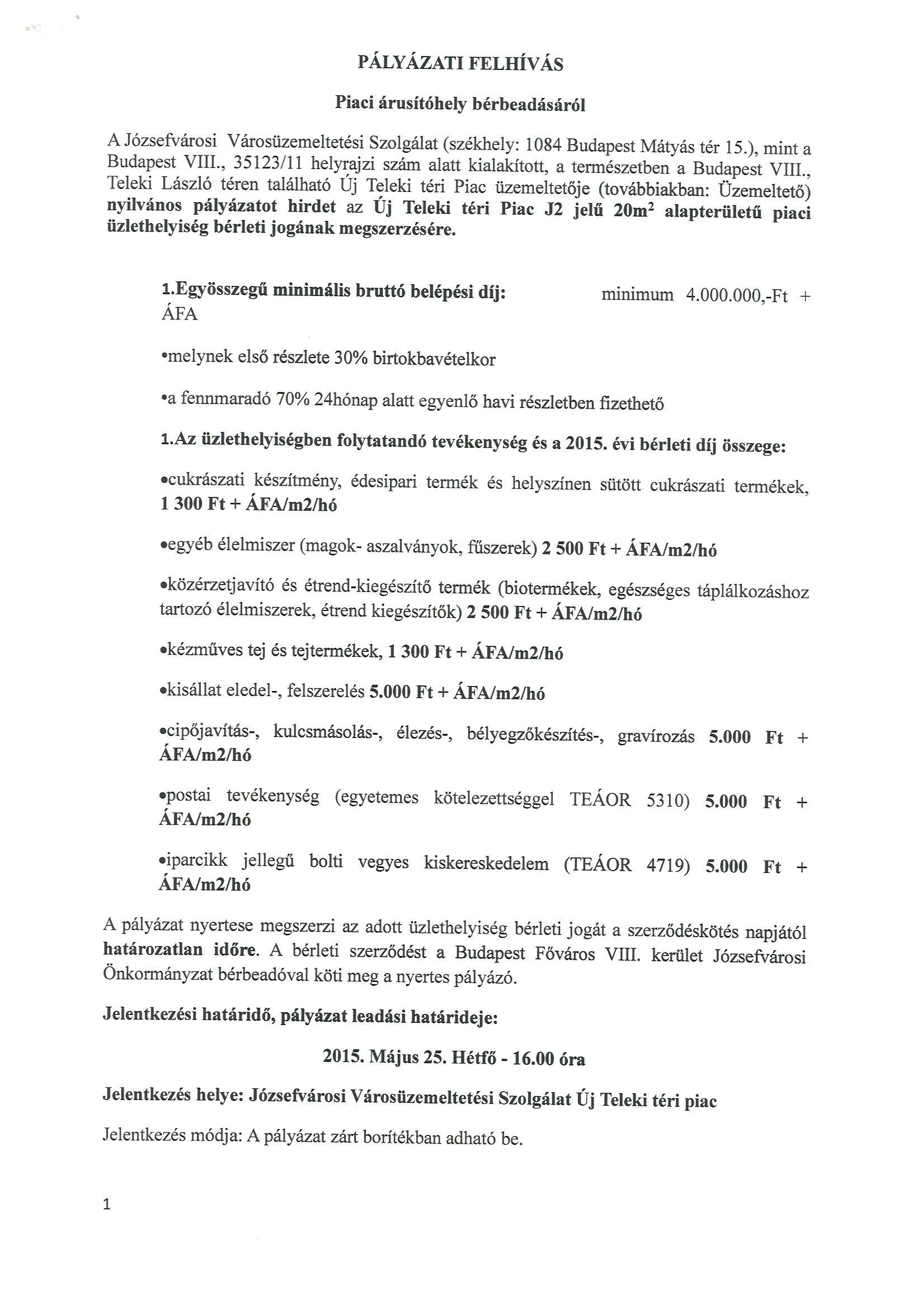 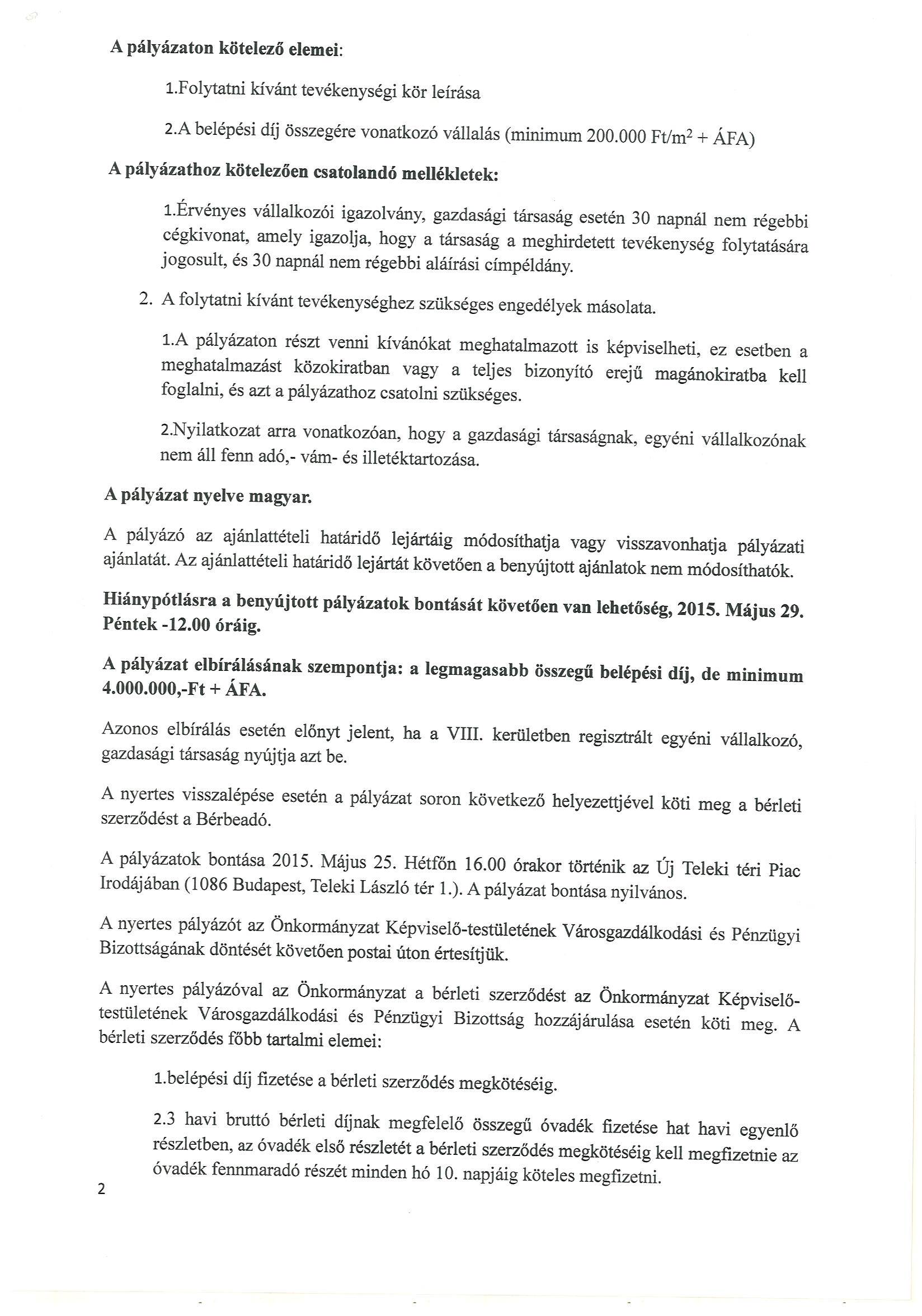 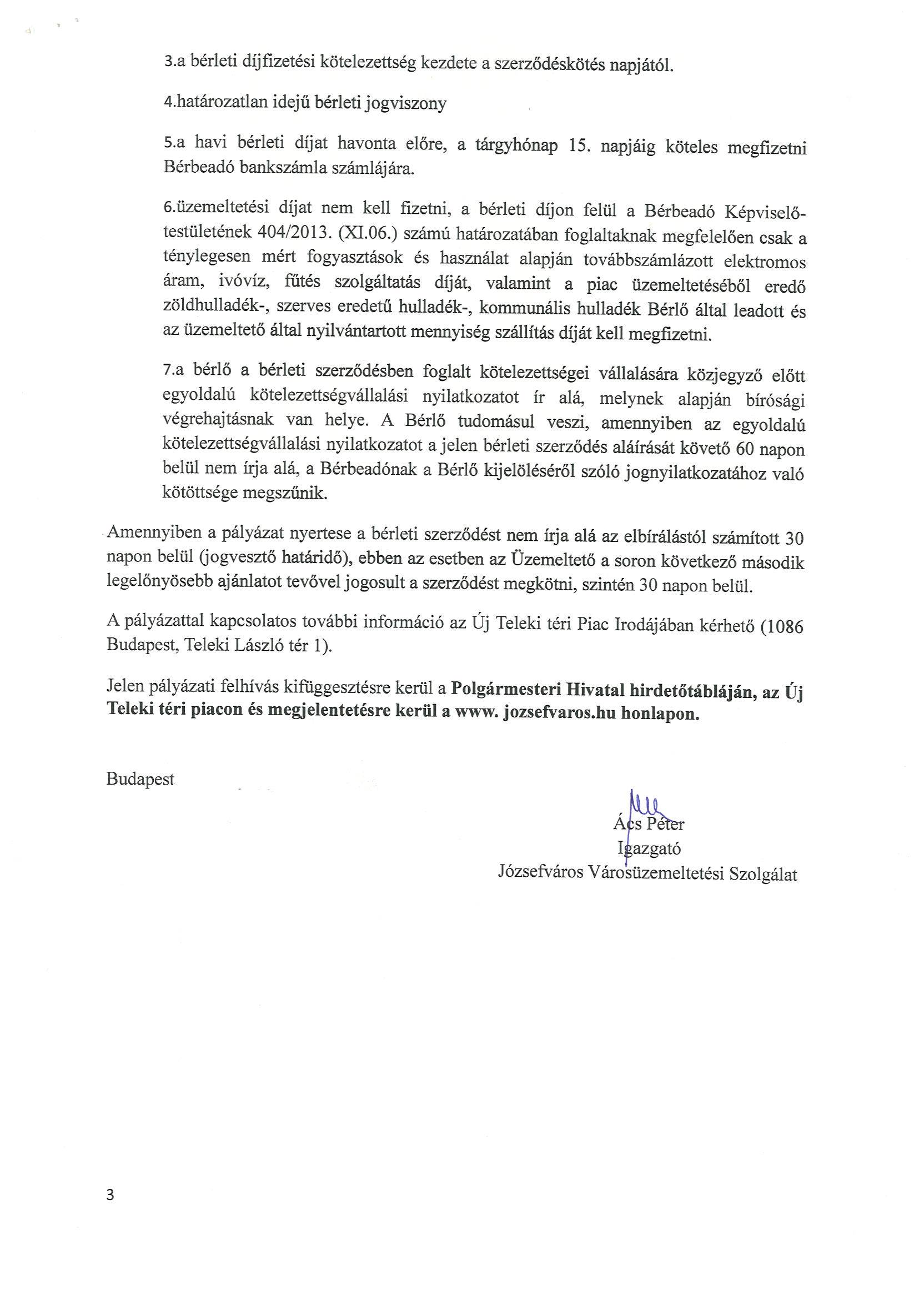 2. sz. mellékleta 445/2015. (V.04.) sz. VPB határozat mellékleteMEGÁLLAPODÁSamely létrejött egyrészről az Országos Nyugdíjbiztosítási Főigazgatóság (székhely: 1081 Budapest, Fiumei út 19/A., adószám: 15328663-2-42, számlaszám: MÁK 10032000-01741717-00000000 képviseli: Prof. Dr. Mészáros József főigazgató) a továbbiakban: ONYFmásrészről a Budapest Főváros VIII. kerület Józsefvárosi Önkormányzat (székhely: 1082 Budapest, Baross u. 63-67. adószám.: 15735715-2-42, számlaszáma: Sberbank 14100309-10213949-01000006, képviseli: dr. Kocsis Máté polgármester) a továbbiakban Önkormányzat, együttesen, mint Felek között alulírott helyen és napon az alábbi feltételekkel:    ElőzményekFelek rögzítik, jelen megállapodást megelőzően az ONYF és a Budapest Főváros VIII. Kerületi Önkormányzat Józsefvárosi Közterület-felügyelete (székhely: 1084 Budapest, Német utca 17-19., adószám: 15508346, törzskönyvi azonosító: 508342) között a 2013. május 3-án határozatlan időtartamra kötött megállapodás (a továbbiakban: Megállapodás) jött létre, a Magyar Állam tulajdonában és az ONYF vagyonkezelésében lévő Budapest 34722/1 hrsz. alatt felvett, természetben a 1081 Budapest, Fiumei út 19/A. szám alatti ingatlan Dologház utcai ingatlanrészének homlokzatára, 1 db az Önkormányzat tulajdonában lévő térfigyelő kamera felhelyezése és állandó üzemeltetése tárgyában.Felek rögzítik, hogy Budapest Főváros VIII. Kerületi Önkormányzat Képviselő-testülete 347/2013 (IX.18.) számú határozatával 2013. november 01. napjával a Józsefvárosi Közterület-felügyelet önállóan működő és gazdálkodó költségvetési szerv tevékenységéből átadta a közterület-felügyeleti, a kerékbilincselési, a térfigyelő kamerarendszer működtetési feladatokat a Józsefvárosi Városüzemeltetési Szolgálat (új nevén Józsefvárosi Közterület-felügyelet és Városüzemeltetési Szolgálat) önállóan működő és gazdálkodó költségvetési szervnek. Ugyanezen határozat értelmében a Képviselő-testület úgy döntött, hogy 2013. november 01. napjával a Józsefvárosi Közterület-felügyelet költségvetési szerv nevét Józsefvárosi Parkolás-üzemeltetési Szolgálat névre módosította.A Képviselő-testület 218/2014 (XI.05.) számú határozatában ügy döntött, hogy 2015. január 01. napjától önkormányzati kötelező feladatként a közterület-felügyeleti, a kerékbilincselési, a térfigyelő kamerarendszer működtetési feladatokat a Budapest Főváros VIII. kerület Józsefvárosi Polgármesteri Hivatal útján látja el. A Képviselő-testület 44/2015. (II.19.) számú határozatával a Józsefvárosi Parkolás-üzemeltetési Szolgálatot 2015. március 31. nappal jogutód nélkül megszüntette. Felek rögzítik, hogy az 1. pontban rögzített megállapodás a szervezeti változások következtében nem került átruházásra, így a felek az alábbi megállapodást kötik.Megállapodás tárgya Felek jelen megállapodás aláírásával elfogadják, illetve hozzájárulnak ahhoz, hogy a Megállapodásból eredő jogok és kötelezettségek a továbbiakban teljes körűen Budapest Főváros VIII. kerület Józsefvárosi Önkormányzatot illessék meg, illetve terheljék.Felek rögzítik, hogy a térfigyelő kamera üzemeltetésével kapcsolatban felmerülő összes költség az Önkormányzatot terheli a jelen II. fejezetben foglaltak szerint.Felek rögzítik, hogy a térfigyelő kamera éves üzemeltetési díja – az ELMŰ Nyrt. által a Megállapodás megkötésekor alkalmazott áramszolgáltatási díjszabás alapján – 18.200,- Ft. + ÁFA, azaz tizennyolcezer-kettőszáz forint + ÁFA (A térfigyelő kamera napi 24 órás üzemelése esetén 365 nappal számolva 60 W-os fogyasztás mellett 526kW évi fogyasztást jelent. Az ONYF a Megállapodás megkötésekor az ELMŰ Nyrt-től 34.6.-Ft/kWh + ÁFA áron vételez áramot.)Felek megállapodnak, hogy az éves üzemeltetési díjról a számlát az ONYF a tárgyévet követő év április 30. napjáig nyújtja be, az Önkormányzat pedig a számla kézhezvételét követő 30 napon belül köteles az ONYF Magyar Államkincstárnál vezetett 10032000-01741717-00000000 számú számlaszámára átutalással teljesíti azt. Amennyiben az Önkormányzat az üzemeltetési díjat a teljesítési határidőre nem egyenlítené ki, úgy a késedelem minden napjára a Polgári Törvénykönyvről szóló 2013. évi V. törvény 6:48. §-ban foglaltak szerint késedelmi kamat megfizetésére köteles.Felek rögzítik, hogy ONYF jogosult a 2014. évre vonatkozóan meg nem térített térfigyelő kamera üzemeltetési költségről, azaz 18.200,-Ft+ÁFA összegről a számlát jelen megállapodás hatálybalépését követően benyújtani, amelyet az Önkormányzat a számla kézhezvételét követő 30 napon belül egyenlít ki.Felek rögzítik, hogy a térfigyelő kamera éves üzemeltetési díját évente felülvizsgálják, illetve azt is, hogy az áramszolgáltatás ellenértékének változása esetén a megváltozott ellenértéke alapján az üzemeltetési díj a Felek külön megállapodása nélkül is módosul. Felek rögzítik, hogy amennyiben a jelen megállapodás II.3. pontjában meghatározott áram kWh/forint ára változna, az a fizetendő éves üzemeltetési díjban elszámolásra kerül.Felek rögzítik, hogy az ONYF jelen megállapodás hatályba lépését követően jogosult számlát kiállítani, az Önkormányzat pedig az ONYF által az Önkormányzat nevére kiállított számla kézhezvételétől számított 30 napon belül köteles a megállapodás II.3. pontjában rögzített, 2014. évre vonatkozó üzemeltetési díjnak az ONYF részére történő átutalásáról gondoskodni. A késedelmi kamat megfizetésére jelen megállapodás II.4. pontjában foglaltak alkalmazandók.Az Önkormányzat kijelenti, hogy a térfigyelő kamera a jogszabályoknak megfelel, és az üzemeltetéséhez szükséges engedélyekkel rendelkezik.Felek rögzítik, hogy az Önkormányzat teljes körűen helytáll mindazon károkért, amelyeket az ONYF-nek, vagy harmadik személynek a térfigyelő kamera kihelyezésével, üzemeltetésével, vagy annak esetleges leszerelésével összefüggésben okoz.Felek rögzítik, hogy Önkormányzatot terhelik a térfigyelő kamera megrongálódásával összefüggésben felmerülő költségek, függetlenül attól, hogy a sérülés kinek róható fel.Kapcsolattartásra kijelölt személyek:Az ONYF részéről:Név: 	Kántor Ágnes főosztályvezető-helyettesCím: 	1081 Budapest, Fiumei út 19/a.Tel: 	0620-419-6123e-mail: kantor.agnes@onyf.huAz Önkormányzat részéről:Név: 	Bardovits Gábor közterület-felügyeleti ügyosztályvezető-helyettesCím:	1084 Budapest, Német utca 15.Tel:	+36-20/852-3859e-mail: bardovitsg@jozsefvaros.huVegyes rendelkezésekJelen megállapodás mindkét fél általi aláírásának napjától kezdődő hatállyal határozatlan időtartamra jön létre. A Felek jelen megállapodást indoklás nélkül 30 napos felmondási idő kikötésével, súlyos szerződésszegés esetén azonnali hatállyal írásban felmondhatják. Amennyiben bármelyik fél a megállapodásban rögzített kötelezettségének a teljesítésre való írásbeli felszólítás kézhezvételétől számított 15 napon belül nem tesz eleget, úgy a másik fél jogosult a megállapodást azonnali hatállyal írásban felmondani.A megállapodás bármely okból történő megszűntetése esetén Felek kötelesek egymással elszámolni, valamint az Önkormányzat kötelezettséget vállal arra, hogy a szerződés megszűnését követően 15 napon belül a térfigyelő kamerát saját költségén leszereli és a környezet helyreállításával kapcsolatos munkákat elvégezi.Felek rögzítik, hogy jelen megállapodást módosítani, felmondani kizárólag írásban lehet, továbbá azt is, hogy minden értesítést, egyéb közlést, amelyet jelen megállapodás alapján jogosultak vagy kötelesek megtenni, kizárólag írásban érvényes. Felek megállapodnak abban, hogy amennyiben bármelyik fél írásban közölt jognyilatkozata a címzett érdekkörében felmerült okból nem jut a címzett tudomására, a jognyilatkozatot a kézbesítés második megkísérlését követő 5. munkanapon kézbesítettnek tekintik.Felek megállapodnak abban, hogy jelen megállapodással kapcsolatos esetleges vitáikat megkísérlik peren kívül, tárgyalásos úton rendezni. Amennyiben ez nem vezet eredményre, az eljáró bíróság meghatározására a polgári perrendtartásról szóló 1952. évi III. törvény szabályai az irányadók.Jelen megállapodásban nem szabályozott kérdésekben a Polgári Törvénykönyvről szóló 2013. évi V. törvény rendelkezései az irányadóak.Felek jelen módosítást elolvasás után, mint akaratukkal mindenben megegyezőt jóváhagyólag 4 eredeti, egymással megegyező példányban írták alá.Budapest, 2015. ……….……………………………….		     …………………………………….Országos Nyugdíjbiztosítási                                       Budapest Főváros VIII. kerület            Főigazgatóság                                                     Józsefvárosi Önkormányzat        Prof. Dr. Mészáros József	      Prof. Dr. Mészáros József				     dr. Kocsis Máté      főigazgató                                                                   polgármester       szakmai ellenjegyzés………………		Jogi szempontból ellenjegyzem:jogi ellenjegyzés:………………………	                                                   Danada-Rimán Edina	                                                                                                                 jegyzőpénzügyi ellenjegyzés………………….	                                              nevében és megbízásából	                              	…………………………………	                                                                                                           Dr. Kovács Gabriella	                                                                                                               aljegyzőFedezet: ………………………       			pénzügyileg ellenjegyzem										Páris Gyuláné									pénzügyi ügyosztályvezetőKözterület-használó, kérelmező:Közterület-használat ideje:Közterület-használat célja:Közterület-használat helye:Közterület-használat nagysága:Somogyi Béla u. 17. szám alatti Társasház(1085 Budapest Somogyi Béla u. 17.)2015. május 10. – 2015. június 20. homlokzat felújításSomogyi Béla u. 17.50 m2Közterület-használó, kérelmező:Közterület-használat ideje:Közterület-használat célja:Közterület-használat helye:Közterület-használat nagysága:Szily Kálmán Műszaki Szakközépiskola(1084 Budapest, Tolnai L. u. 4-10.)2015. május 18. – 2015. június 18.megállító táblaNépszínház u. 1.1 m2Közterület-használó, kérelmező:Közterület-használat ideje:Közterület-használat célja:Közterület-használat helye:Közterület-használat nagysága:Concorde Events Kft.(1213 Budapest, Pálma utca 4.)2015. május 14. – 2015. május 17.rendezvény (Sörfesztivál)Corvin Sétány (Futó u.- Nagytemplom u.)274 m2Közterület-használó, kérelmező:Közterület-használat ideje:Közterület-használat célja:Közterület-használat helye:Közterület-használat nagysága:Kész Álomotthon Kft.(1237 Budapest, Borona u. 14.)2015. május 11. – 2015. június 30.homlokzat-erkély felújításGutenberg tér 3./Rökk Szilárd u. 1.50 m2Közterület-használó, kérelmező:Közterület-használat ideje:Közterület-használat célja:Közterület-használat helye:Közterület-használat nagysága:Népszínház u. 22. szám alatti Társasház(1081 Budapest, Népszínház u. 22.)2015. május 04. – 2015. október 31.építési munkaterületNépszínház u. 22.6 m2Közterület-használó, kérelmező:Közterület-használat ideje:Közterület-használat célja:Közterület-használat helye:Közterület-használat nagysága:Opero FM Kft.(1139 Budapest, Váci út 99.)2015. május 04. – 2015. május 16.építési munkaterületSalgótarjáni út 12-14.952 m2Közterület-használó, kérelmező:Közterület-használat ideje:Közterület-használat célja:Közterület-használat helye:Közterület-használat nagysága:Józsefvárosi Közösségi Házak Nonprofit Kft.(1085 Budapest, József krt. 70.)2015. május 08.rendezvény (Rendőrnap)Rezső tér2000 m2Közterület-használó, kérelmező:Közterület-használat ideje:Közterület-használat célja:Közterület-használat helye:Közterület-használat nagysága:Díjfizetés ütemezése:LVC GOLD Játékkaszinó Üzemeltető Kft.(1051 Budapest, Vigadó u. 2.)2015. május 31. – 2024. december 31.utcabútor elhelyezése, reklámtevékenységCorvin Sétány (36295 hrsz.)24 m2évesKözterület-használó, kérelmező:Közterület-használat ideje:Közterület-használat célja:Közterület-használat helye:Közterület-használat nagysága:LVC GOLD Játékkaszinó Üzemeltető Kft.(1051 Budapest, Vigadó u. 2.)2015. május 05. – 2015. május 31.építési munkaterületCorvin Sétány (36295 hrsz.)24 m2